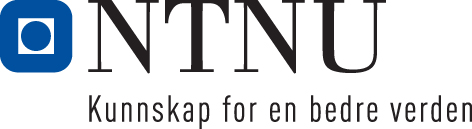 Institutt for biologi/Department of BiologyEksamensoppgave i BI2065 AkvakulturExamination paper for BI2065 AquacultureFaglig kontakt under eksamen/Academic contact during examination: Kjell Inge ReitanTlf./Phone: 930 130 45Eksamensdato/Examination date: 03.06.16Eksamenstid (fra-til)/Examination time (from-to): 09:00-13:00Hjelpemiddelkode/Tillatte hjelpemidler/Permitted examination support material: Ingen/None Annen informasjon/Other information:Studiepoeng/Credits: 7,5 spMålform/språk/Language: Bokmål, Nynorsk, English	Antall sider (uten forside)/Number of pages (front page excluded): 6Antall sider vedlegg/Number of pages enclosed: 0Kontrollert av:      Dato			SignSide 1 av 2NTNU								Fakultet forInstitutt for biologi						naturvitenskap og teknologiFaglig kontaktperson(er) under eksamen: Kjell Inge Reitan, tlf:  930 130 45 EKSAMEN:	 	BI2065 - Akvakultur				BOKMÅLDATO: 		Fredag 03. juni 2016Antall timer:	  	4Studiepoeng:		7,5Antall sider:	  	2Tillatte hjelpemidler:	Ingen					 Sensurdato: 		Fredag 24. juni 2016								4 OPPGAVER OG VED SENSUR TELLER HVER OPPGAVE LIKTOppgave 1. Land baserte oppdrettssystemer og resirkulering systemer (RAS)Hva er fordelene med å bruke resirkulering (RAS) i forhold til gjennomstrøm systemer i oppdrett av fisk?Forklar hvorfor RAS er effektiv for K-seleksjon av bakterier.Forklar hva som er viktig ved design av fiskekar og gi noen eksemplerOppgave 2. HavbruksteknologiBeskriv ulike typer av flytende oppdrettsanleggBeskriv de ulike komponentene i et slikt flytende oppdrettsanlegg og forklar funksjonen av deOppgave 3. Alternative fôrressurser til bruk av fiskemel og fiskeoljeRedegjør for ulike alternative fôrråvarer som brukes / kan brukes i fiskefôr  Hvilke utfordringer er det med bruk av vegetabilske materialer i fiskeforHvorfor er det aktuelt å skulle høste mere fôrråvarer ved lavere trofiske nivåer?Side 2 av 2Oppgave 4.  LakselusBeskriv kort livssyklus til lakselus (Lepeophtheirus salmonis), inkludert både planktoniske og parasittiske stadier List opp de ulike strategiene som brukes for å bekjempe lakselus i oppdrettsanleggHva brukes i dag av biologisk bekjempelse av lakselus, og hvilke strategier bruker oppdrettsnæringen for biologisk bekjempelse?
Side 1 av 2NTNU								Fakultet forInstitutt for biologi						naturvitenskap og teknologiFagleg kontaktperson(ar) under eksamen: Kjell Inge Reitan, tlf:  930 130 45 EKSAMEN:	 	BI2065 - Akvakultur				NYNORSKDATO: 		Fredag 03. juni 2016Antal timer:	  	4Studiepoeng:		7,5Antal sider:	  	2Tillatne hjelpemidla:	Ingen					 Sensurdato: 		Fredag 24. juni 2016								4 OPPGÅVER OG VED SENSUR TEL HVER OPPGÅVE LIKTOppgåve 1. Land baserte oppdrettssystem og resirkulering system (RAS)Kva er fordelane med å bruka resirkulering (RAS) i høve til gjennomstrøym system i oppdrett av fisk?Forklar kvifor RAS er effektiv for K-seleksjon av bakteriar.Forklar kva som er viktig ved design av fiskekar og gje nokre døme på detOppgåve 2. HavbruksteknologiSkildre ulike typar av flytende oppdrettsanleggSkildre dei ulike komponentane i eit slikt flytande oppdrettsanlegg og forklar funksjonen av deiOppgåve 3. Alternative fôrressursar til bruk av fiskemjøl og fiskeoljeGjer greie for ulike alternative fôrråvara som vert brukt / kan brukas  i fiskefôr  Kva for utfordringar er det med bruk av vegetabilske materialar i fiskefôr?Kvifor er det aktuelt å skulle hausta meire fôrråvara lågare ned i næringskjeda?Side 2 av 2Oppgåve 4.  LakselusSkildre livssyklus til lakselus (Lepeophtheirus salmonis), inkludert både planktoniske og parasittiske stadium List opp dei ulike strategiane som brukas for å nedkjempe lakselus i oppdrettsanleggKva vert i dag brukt av biologisk nedkjemping  av lakselus, og kva for strategiar bruker oppdrettsnæringen for biologisk nedkjemping?
Page 1 of 2NTNU, Faculty of Natural Sciences and TechnologyDepartment of Biology		Subject teacher: Kjell Inge Reitan, +47 930 130 45 EXAMINATION: 		BI2065  - Aquaculture					ENGLISHDATE:  			Friday 03. June 2016Number of hours:  		4Points: 			7.5						Number of pages: 		2 Permitted aids:		None					Grades to be announced on: Friday 24  June 2016		4 QUESTIONS AND  QUESTIONS COUNT AS EQUAL  1:  Land based aquaculture systems and recycling systems (RAS)What are the benefits of using recirculation (RAS) compared to using flow-through systems in farming of fishExplain why RAS is effective for the K-selection of bacteria.  Explain what is important for the design of fish tank and give some examples of such design2:  Aquaculture technologyDescribe the different types of floating fish farmsDescribe the various components of such a floating fish farm and explain the function of the components.3: Alternative feed resources to the use of fish meal and fish oilReview the various alternative feed ingredients that are used /can be used in fish feedWhat are the challenges for the use of vegetable materials in the diets to salmon in aquaculture?Why is it an aim to harvest feed resources at lower trophic levels?Page 2 av 24:  Sea liceDescribe briefly the life cycle of sea lice (Lepeophtheirus salmonis), including both planktonic and parasitic stages List the different strategies used to combat sea lice on salmon in fish farms What are used today for biological control of sea lice, and what strategies does the aquaculture industry use for biological control of sea lice?Informasjon om trykking av eksamensoppgave Originalen er:1-sidig    □         2-sidig □sort/hvit □          farger □